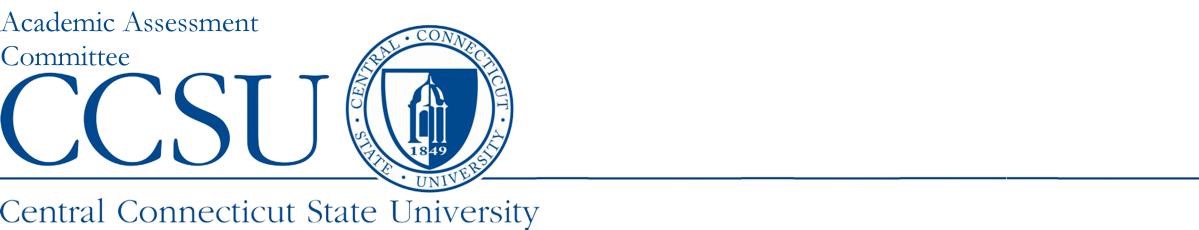 Submission Instructions and Forms for INTERIM Assessment Reports(Assessment Results from AY 2019-2020)Packet Includes:Report Submission InstructionsAssessment Policy OverviewResources and SupportProgram Summary Form with Learning OutcomesGeneral Education Summary FormOffice of Institutional Research and AssessmentDavidson Hall 125Report Submission Instructions for Interim Assessment ReportingOffice of Institutional Research and Assessment (OIRA)Submission deadline: extended to November 6, 2020 by Academic Assessment Committee; early submissions are appreciated. Use only the form that is contained in this packet; this supports consistent data collection procedures.Be sure to complete all relevant sections of the report.Include the Interim Report number (2, 3 or 4), academic year, report completion date, and name of report preparer.Follow FERPA guidelines; identifiable information for students should not be included in any section of the report.A separate report must be submitted for each respective academic program.Report on no more than five learning outcomes in the Program Summary section.Reports with missing information, student names or student IDs, or multiple program assessments will be returned for editing. Submit report electronically as an email attachment to Martie Kaczmarek (Assessment Coordinator, OIRA) at mkaczmarek@ccsu.edu.  Guidelines, instructions and resources pages do not need to be included when submitting the report.Assessment Policy Overview for Interim Report AssessmentsOffice of Institutional Research and Assessment (OIRA)All certificate and degree programs are required to be assessed by New England Commission on Higher Education (NECHE) to ensure educational quality. Our Assessment process ensures we are in compliance NECHE and CSCU Board of Regents (BOR). Five-Year Reporting Cycle:Assessment reporting is on a five-year cycle; a Full Report is due in Year One, a Summary Report in Year Two (the same year the Program Review self-study is submitted), followed by Interim Reports in Years Three, Four, and Five.Beginning in AY2019-20, externally accredited programs will no longer be required to submit Full or Interim Reports. Instead, accredited programs will submit Summary Reports every year. As it occurs, copies of the Accreditation Self Study and corresponding Feedback Letter must also be submitted.Certificate programs considered embedded within a degree program do not need to be reported on separately.Please review the Report Calendar on our OIRA website for current report submission requirements, including which certificate programs are embedded. The link to the calendar and our Academic Assessment policy are also available on the Resources page of this document (page 4). Interim Report Requirements:Interim Report requires a summary status of the program and learning objectives, including an Appendix of supporting documentation, and a General Education summary.The Program Summary section contains questions required by NECHE, the CSCU Board of Regents, and the CCSU Academic Assessment Committee. These questions must be completed annually for all academic programs.The General Education Summary has two options for reporting on GenEd Assessment information: (1) GenEd Assessment Initiative (MSC Model) or (2) traditional GenEd Assessment at the department level. Please choose one option and complete the section accordingly.Resources and Support for Assessment ReportingOffice of Institutional Research and Assessment (OIRA)OIRA Website URL Addresses:Academic Assessment Policy: https://www.ccsu.edu/oira/assessment/AAC/policy.htmlReport Calendar: https://docs.ccsu.edu/oira/assessment/Assessment_Submission_Program_Review_Calendar.pdfLearning Outcomes/Objectives: http://ccsu.smartcatalogiq.com/en/current/Undergraduate-Graduate-Catalog/Undergraduate-General-Education-ProgramMethods for Assessing Learning Outcomes/Objectives: https://www.ccsu.edu/oira/assessment/genEdAssessment/methods.htmlAssessment Forms and Current/Historical Reports: https://www.ccsu.edu/oira/assessment/AAP.htmlOffice of Institutional Research and Assessment: https://www.ccsu.edu/oira/assessment/Assessment Coordinator Support Martie KaczmarekAssessment CoordinatorOffice of Institutional Research and AssessmentDavidson Hall 125T.  860-832-2304E.  mkaczmarek@ccsu.eduPlease Contact Assessment Coordinator for:Assistance on calculation student performance metrics (e.g., average scores, percent passing, etc.).Guidance in organizing or interpreting the data.Program has fewer than five students in a given assessment period.Describe how the results have changed over time.Other questions or concerns regarding any of the Assessment Reports.Submission of all Assessment Reports; send as an email attachment.Program SummaryFor Each Learning Outcome (LO) complete questions 1, 2 and 3:    Many programs have a large number of LOs, please limit the report to no more than five. general education SummaryGeneral Education Summary: All departments contribute to the general education foundation of CCSU students (i.e., the CCSU General Education Learning Objectives/Outcomes) and must submit the General Education Summary below. If your department participated in the General Education Assessment initiative (Multi-State model), complete Section 1 below.If your department assesses GenEd Learning Objectives/Outcomes at the department-level, complete Section 2 below. Complete one Summary table for each LO assessed. URL for the list of CCSU Learning Objectives/Outcomes, click here. Complete one Summary table below for each Learning Outcome assessed.APPENDIX Please clearly label all supporting data tables by LO. End of ReportDepartment:    Report Type: Interim Year Program Name and Level:     Academic Year Data:  2019-20Report Preparer:     Date Completed:  Program Assessment QuestionResponseURL: Provide the URL where the learning outcomes (LO) can be viewed. LO Changes: Identify any changes to the LO and briefly describe why they were changed (e.g., make LO more discrete, align LO with findings). If no changes were made, please report not applicable. Strengths: What about your assessment process is working well? Improvements: List ways in which your assessment process needs to be improved based on student data. (A brief summary of changes to assessment plan can be reported here) LO 1._____________________________________________________________________________________ LO 1._____________________________________________________________________________________ Assessment Instruments: What is the source of the data/evidence, other than GPA, that is used to assess the stated outcomes? (e.g., capstone course, portfolio review and scoring rubric, licensure examination, etc.) Interpretation: Who interprets the evidence? (e.g., faculty, Admn. assistant, etc.).   Results:  Using this year’s Findings, list: The conclusion(s) drawn The changes that were or will be made as a result of those conclusion(s) Conclusion: Results:  Using this year’s Findings, list: The conclusion(s) drawn The changes that were or will be made as a result of those conclusion(s) Changes: LO 2._____________________________________________________________________________________ LO 2._____________________________________________________________________________________ Assessment Instruments: What is the source of the data/evidence, other than GPA, that is used to assess the stated outcomes? (e.g., capstone course, portfolio review and scoring rubric, licensure examination, etc.) Interpretation: Who interprets the evidence? (e.g., faculty, Admin. assistant, etc.).   Results:  Using this year’s Findings, list: The conclusion(s) drawn The changes that were or will be made as a result of those conclusion(s) Conclusion: Results:  Using this year’s Findings, list: The conclusion(s) drawn The changes that were or will be made as a result of those conclusion(s) Changes: LO 3._____________________________________________________________________________________LO 3._____________________________________________________________________________________Assessment Instruments: What is the source of the data/evidence, other than GPA, that is used to assess the stated outcomes? (e.g., capstone course, portfolio review and scoring rubric, licensure examination, etc.) Interpretation: Who interprets the evidence? (e.g., faculty, Admin. assistant, etc.).   Results:  Using this year’s Findings, list: The conclusion(s) drawn The changes that were or will be made as a result of those conclusion(s) Conclusion: Results:  Using this year’s Findings, list: The conclusion(s) drawn The changes that were or will be made as a result of those conclusion(s) Changes: LO 4._____________________________________________________________________________________LO 4._____________________________________________________________________________________Assessment Instruments: What is the source of the data/evidence, other than GPA, that is used to assess the stated outcomes? (e.g., capstone course, portfolio review and scoring rubric, licensure examination, etc.) Interpretation: Who interprets the evidence? (e.g., faculty, Admin. assistant, etc.).   Results:  Using this year’s Findings, list: The conclusion(s) drawn The changes that were or will be made as a result of those conclusion(s) Conclusion: Results:  Using this year’s Findings, list: The conclusion(s) drawn The changes that were or will be made as a result of those conclusion(s) Changes: LO 5._____________________________________________________________________________________LO 5._____________________________________________________________________________________Assessment Instruments: What is the source of the data/evidence, other than GPA, that is used to assess the stated outcomes? (e.g., capstone course, portfolio review and scoring rubric, licensure examination, etc.) Interpretation: Who interprets the evidence? (e.g., faculty, Admin. assistant, etc.).   Results:  Using this year’s Findings, list: The conclusion(s) drawn The changes that were or will be made as a result of those conclusion(s) Conclusion: Results:  Using this year’s Findings, list: The conclusion(s) drawn The changes that were or will be made as a result of those conclusion(s) Changes: Department:    Report Type:   GenEd SummaryProgram Name and Level:     Academic Year Data:  2019-20Report Preparer:     Date Completed:  Participation in General Education Assessment Initiative (Multi-State Collaborative model) Section 1 ResponsesOur departmental faculty participated in the assessment of the GenEd Learning Objectives/Outcomes by contributing to the GenEd Assessment Initiative (Multi-State Collaborative model). Please list the participating faculty and General Education Learning Objective/Outcome(s) for which faculty have provided student artifacts. Faculty member(s):GenEd Learning Outcome(s)/Objective(s):Course(s):Participation through Department-levelGenEd AssessmentSection 2 ResponsesCourses: List course(s) and the CCSU General Education Learning Objective/Outcome with which the course is aligned. (These include courses across all schools and departments and are not limited only to designated GenEd Study and Skill Area courses.)  Assessment Instruments: What data/evidence, other than GPA, are used to assess the stated CCSU General Education Objective/Outcome? (e.g., capstone course, portfolio review, licensure examination, etc.) 3)	Interpretation: Who interprets the evidence? (e.g., faculty, Admin. assistant, etc.). 4)	Results: Since the most recent full report, list: a. The conclusion(s) drawn, noting strengths and weaknesses. b. The changes that were or will be made as a result of those conclusion(s). 5)	Strengths in your Assessment Process: List ways in which your assessment process is working well. 6)	Improvements: List ways in which your GenEd assessment process needs to improve based on student data (A brief summary of changes to assessment plan can be reported here). 